   РОССИЙСКАЯ ФЕДЕРАЦИЯБЕЛГОРОДСКАЯ ОБЛАСТЬМУНИЦИПАЛЬНЫЙ РАЙОН «РАКИТЯНСКИЙ РАЙОН»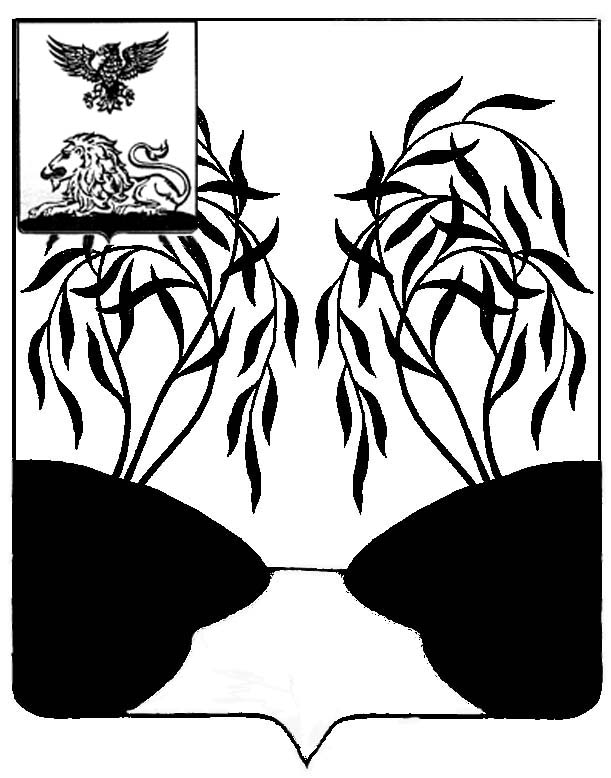 Земское  собраниесолдатского сельского  поселенияРЕШЕНИЕ«29 » февраля 2024 года                                                                                         № 3В соответствии с главой 31 Налогового кодекса Российской Федерации, Федеральным законом от 06 октября 2003 года № 131-ФЗ «Об общих принципах организации местного самоуправления в Российской Федерации» земское собрание Солдатского сельского  поселения р е ш и л о:Внести в решение земского собрания от 25.05.2016 г.  № 2  «Об установлении земельного налога на территории муниципального образования «Солдатское сельское поселение» следующие изменения:-  подпункт 3.2 пункта 3 после слов «кладбища» дополнить словами «детские площадки». Настоящее решение вступает в силу со дня официального опубликования настоящего решения и распространяется на правоотношения, возникшие с 1 января 2023 года.3. 	Опубликовать настоящее решение в межрайонной газете «Наша жизнь» и разместить на официальном сайте органов местного самоуправления Ракитянского района.4. 	Контроль над выполнением настоящего решения возложить на постоянную комиссию по экономическому развитию, бюджету, налоговой политике и муниципальной собственности земского собрания Солдатского  сельского поселения.Глава Солдатского сельского поселения                                               М.А.ЧеркашинО внесении изменений в решение земского собрания от 25.05.2016 года № 2 «Об установлении земельного налога на территории муниципального образования «Солдатское сельское поселение»